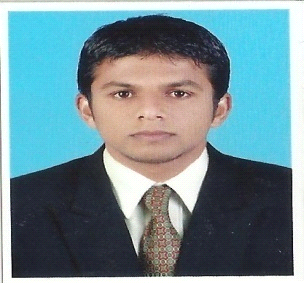 	    UBAIS                                  Email:-ubais.380500@2freemail.com                                                                                              whatsapp +971504753686 / +919979971283	 	  Accountant                 Mainly Accountant with more than four year experience in the business. Involved sales,managing and administrate of business.Also interested work in sales,Administrate,supervising,merchandising and financing.SKILLSWORK EXPERIENCEGalaxy City Supermarket	Well Mart Retails Hyper marketAccountant and cashier	Accountant and CashierSharjah ,UAE                                   2015-2017	Kochi,India                 2012-2015EDUCATIONBachelor of Commerce                     B.COM                Sikkim university,India	2011Bachelor of Computer Application  BCA	            Mangalore university,India     2011PASSPORT DETAILS				 Place of issue                     Kozhikode                  Date of issue                      30/08/2011	               Date of Expiry                    29/08/2021Language: English,Malayalam,Hindi,Arabic read&writeDATE:	UBAISPLACE: